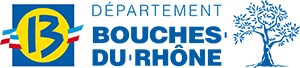 FORMATION - - - - / DOCUMENT N° 2ATTESTATION A REMPLIR PAR LA PERSONNE OU LA STRUCTURE AGREEE AYANT GARDE DE L’ENFANT PENDANT LES JOURS DE FORMATION DE L’ASSISTANT(E) MATERNEL(LE)Imprimé à joindre impérativement au document n° 1 ou 1 bisJe soussigné, M. ou Mme :En qualité de :Assistant(e) maternel(le) agréé(e). (Joindre l’attestation d’agrément).Structure agréée. (Joindre l’attestation d’agrément, sauf le cas où la garde est effectuée par une crèche).Salarié du particulier employeur (Joindre l’attestation document n° 3).Certifie avoir gardé l’enfant ou les enfants :Les jours suivants :J’atteste sur l’honneur l’exactitude des informations portées sur le présent document.Fait à ……..………….., le :Signature : 